Roll a Picasso! Use a dice to choose which face shape, ears, nose, mouth and eyes to use! Feel free to add colour afterwards. Picasso used bright colours separated with bold lines. 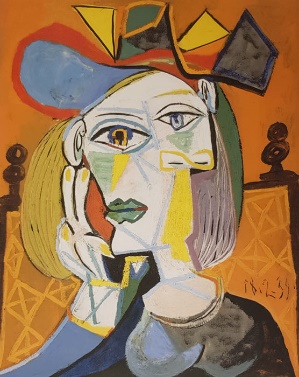 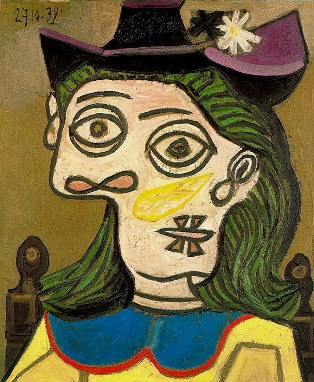 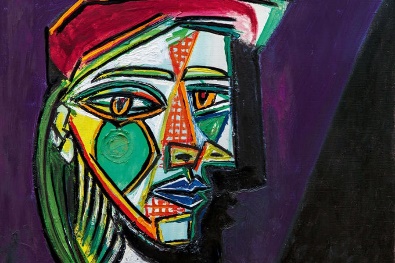 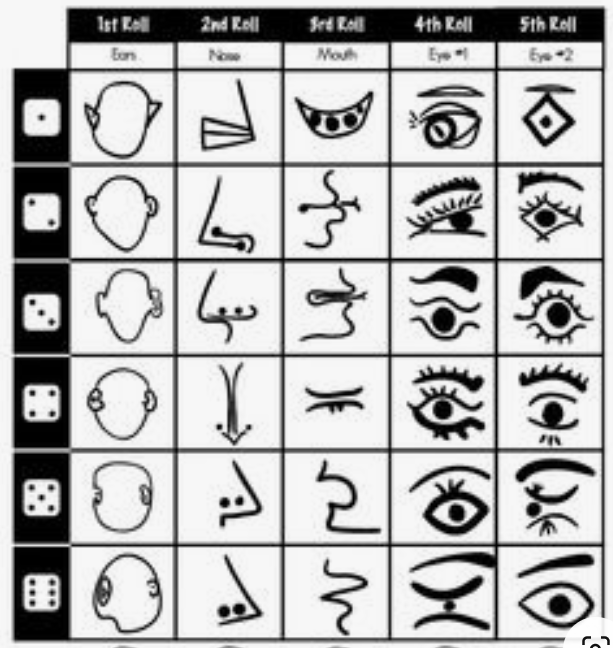 